VERBALE  G.L.O.    n.  1Giorno …………… alle ore ………., presso la sede della Scuola ------------, si è riunito il G.L.O. per l’alunno/a  frequentante la sezione ….. della scuola dell’Infanzia   di Roccamena.ORE DI SOSTEGNO  --------                                  ORE DI ASSISTENZA  ALLA COMUNICAZIONE  ore Presiede la riunione la coordinatrice di classe l’ins. Maria ManiscalcoSono presenti:ORDINE DEL GIORNO1- Definizione PEI  2- Varie ed eventualiDESCRIZIONE DEL QUADRO ATTUALE:………………………………………………………………………………………………………………………………..……………………………………………………………………………………………………………………………..La seduta viene sciolta alle ore ……Letto , approvato e sottoscritto:Dirigente e/o Delegato                                   Insegnante specializzato per il sostegno             Componenti del consiglio di classe  …………………………………………………………………………………………………………………..……………………………………………………………………………………………………………………………………………………………………….Genitori      …………………………………………………………………………………………………………..Responsabile dello SPRAR ……………………………………………………………………..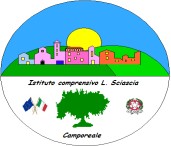 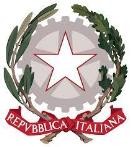 Ministero dell’Istruzione e del MeritoIstituto Comprensivo “Leonardo Sciascia”di Camporeale con sezioni staccate in Grisì e Roccamena C.M. PAIC840008 – C.F. 80048770822Via Centro Nuovo s.n.c. 90043 Camporeale (Pa) Tel/Fax  0924-37397paic840008@istruzione.it ; www.icleonardosciascia.edu.it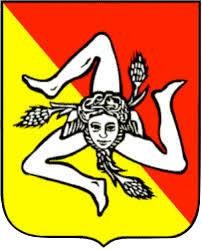 per la famiglia:Madre(nome)( posizione)per l’equipe riabilitativa eNeurops. Infantile ASL el’assistenza educativa:Psicologo ASL. Ass. Sociale ASL Ass. Sociale ComuneAss. all’Autonomia e alla ComunicazioneiEquipe Riabilitativa(nome)( qualifica ed ente di appartenenza)per il team docente:(nome) (incarico)